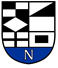 NERINGOS SAVIVALDYBĖS ADMINISTRACIJOS DIREKTORIUSĮSAKYMASDĖL NERINGOS SAVIVALDYBĖS BIUDŽETO LĖŠOMIS FINANSUOJAMŲ PROJEKTŲ PRIORITETŲ 2022 METAMS TVIRTINIMO 2021 m.                  d. Nr. V13-NeringaVadovaudamasis Lietuvos Respublikos vietos savivaldos įstatymo 18 straipsnio 1 dalimi, Kultūros bei meno projektų finansavimo Neringos savivaldybės biudžeto lėšomis tvarkos aprašo, patvirtinto Neringos savivaldybės tarybos 2018 m. rugpjūčio 30 d. sprendimu Nr. T1-100 „Dėl Kultūros bei meno projektų finansavimo Neringos savivaldybės biudžeto lėšomis tvarkos nustatymo“ 40 ir 42  punktais,tvirtinu Neringos savivaldybės biudžeto lėšomis finansuojamų programų ir sričių projektų prioritetus 2022 metams (pridedama).Administracijos direktorius                                                                                     	    Egidijus ŠakalysDiana Liutkutė2021-11-05NERINGOS SAVIVALDYBĖS BIUDŽETO LĖŠOMIS FINANSUOJAMŲ KULTŪROS BEI MENO PROGRAMŲ IR SRIČIŲ PROJEKTŲ PRIORITETAI 2022 M._______________PATVIRTINTANeringos savivaldybės administracijosdirektoriaus 2021 m.                     d.įsakymu Nr. V13-Eil. Nr.PrioritetasPrioriteto aprašymas1.Sezoniškumą mažinantys projektaiProjektai, vykstantys neaktyvaus turistinio sezono metu (spalio–gegužės mėnesiais) ir didinantys kultūros paslaugų įvairovę kurorte.2.Projektai, skatinantys auditorijų plėtrąProjektai, kurie naudojant inovatyvias auditorijos įtraukties formas, suaktyvina ir įtraukia bendruomenę, kurorto svečius į aktyvią kūrybinę veiklą, orientuotą į pokyčius, naujų kultūros paslaugų ir produktų kūrimą.3.Tarptautiškumą skatinantys projektaiProjektai, kurių metu bendradarbiaujama su užsienio kultūros organizacijomis, inicijuojama ir (ar) vykdoma koprodukcija, dalyvaujama tarptautinių tinklinių organizacijų veikloje.4.UNESCO statusą aktualizuojantys projektaiProjektai, kuriais siekiama įprasminti vertingiausius Kuršių nerijos kultūrinio kraštovaizdžio bei vietinio nematerialaus paveldo elementus ir ypatumus.5.Kuršių nerijai reikšmingų istorinių ir sociokultūriškai svarbių datų aktualizavimo projektai Projektai, kuriais siekiama pristatyti, įprasminti Kuršių nerijos svarbių istorinių įvykių, asmenybių, materialaus ir nematerialaus kultūros paveldo objektų ir kt. istorinę raidą; projektai, kurie aktualizuoja bendruomenei svarbias datas, įvykius, reiškinius.